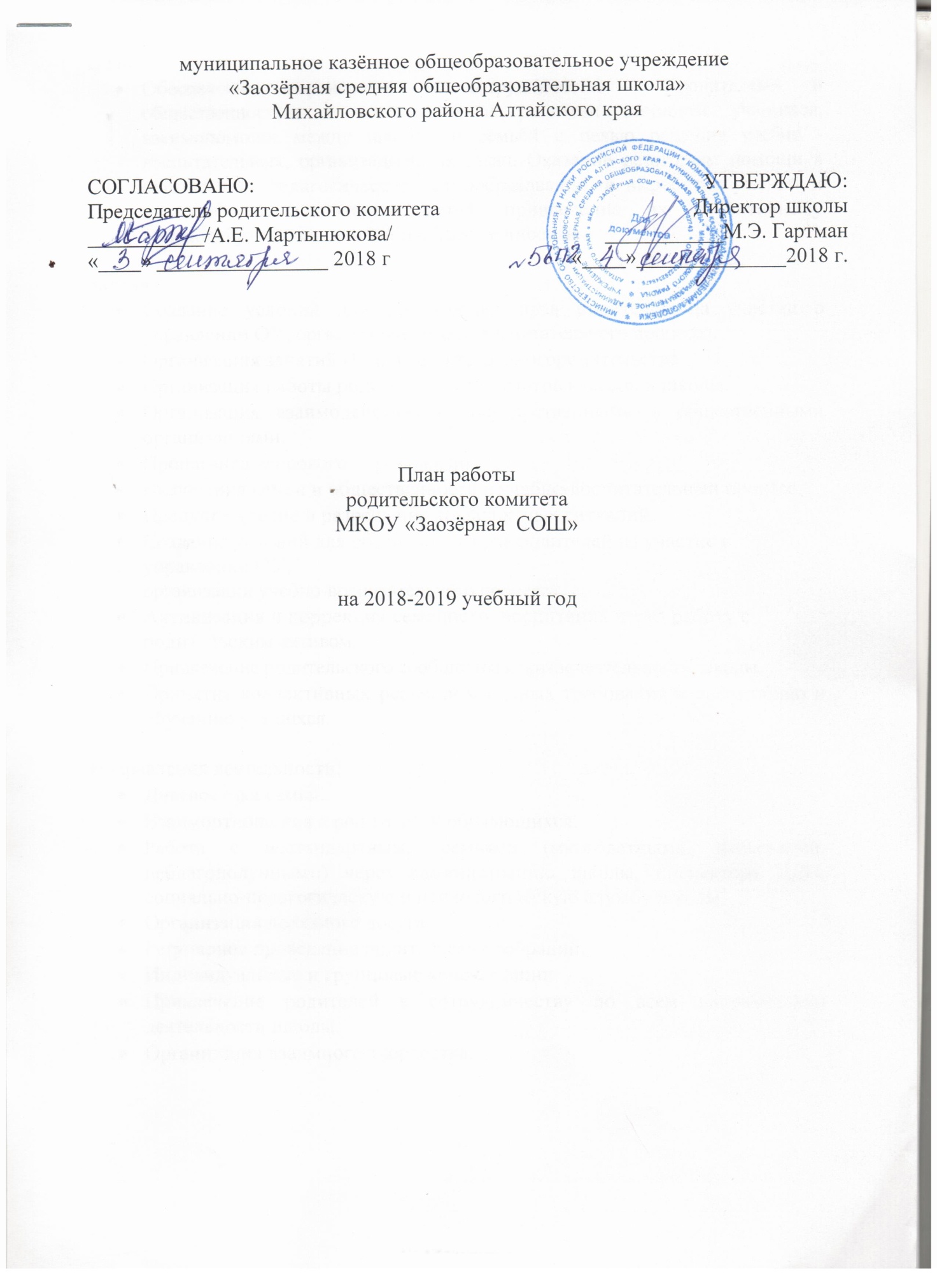 Цель: Обеспечение партнерства и сотрудничества с родителями и общественностью в воспитании и развитии личности учащихся, взаимопомощи между школой и семьёй с целью решения учебно - воспитательных, организационных задач. Оказание родителям помощи в организации педагогического самообразования, в выработке умений и навыков по воспитанию детей, привлечение их к активному взаимодействию со школой и общественностью. Задачи:Создание условий для обеспечения прав родителей на участие в управлении ОУ, организации учебно-воспитательного процесса.Организация занятий Школы ответственногородительстваОрганизация работы родительских комитетов классов и школы.Организация взаимодействия с государственными и общественными организациями.Пропаганда здорового образа жизни.Включения семьи и общественности в учебно-воспитательный процесс.Предупреждение и разрешение конфликтных ситуаций.Создание условий для обеспечения прав родителей на участие в управлении ОУ,
организации учебно-воспитательного процесса.Активизация и коррекция семейного  воспитания через работу с родительским активом.Привлечение родительского сообщества к жизнедеятельности школы.Принятие коллективных решений и единых требований к воспитанию и обучению учащихся.Направления деятельности:Диагностика семьи.Взаимоотношения с родителями обучающихся.Работа с нестандартными семьями (многодетными, неполными, неблагополучными) через администрацию школы, инспектора ПДН, социально-педагогическую и психологическую службу школы.Организация полезного досуга.Регулярное проведение родительских собраний.Индивидуальные и групповые консультации.Привлечение родителей к сотрудничеству по всем направлениям деятельности школы.Организация взаимного творчества.Критерии эффективности:В начальной школе – сформированность положительного отношения к школе, престижность ее восприятия, уважительное отношение к педагогическому коллективу.В среднем и старшем звене – сформированность понимания сильных и слабых сторон ребенка, уважительное отношение к ребенку как личности и гордость за его достижения в саморазвитии.План работы родительского комитета школы на 2018-2019 учебный годСостав родительского комитета школы 2018-2019 уч. годМероприятия  ДатапроведенияОтветственные 1.Проведение классных родительских собраний. Формирование родительского актива школы сентябрь 2018гКлассные руководителиI заседание родительского комитета школы1. Ознакомление и обсуждение анализа   работы  ОУ в 2017-2018 учебном году2.Утверждение плана   работы родительского комитета на 2018-2019 учебный год.3. Перевыборы актива общешкольного родительского комитета. 4. Распределение обязанностей между членами общешкольного родительского комитета.5. Воспитание коллективизма в начальной школе.4 сентября 2018г  Директор школы       отв. за воспитательную работу в школе5. Прием родителей  и членов родительского комитета школы, консультации по интересующим их вопросам «Спрашивайте-отвечаем»ЕженедельноВторник 15-00 до 17-00Директор школы6.Информация отв. за воспитательную работу в школе родителям о работе кружков, секций, факультативов в школе1 раз в четвертьотв. за воспитательную работу в школе 7. Беседы членов родительского комитета с родителями, не обеспечивающими контроль за своими детьми.Работа с семьями, находящимися в СОПВ течение годаПсихолог родительский комитет8. Проведение родительских собраний по графикуСентябрь, ноябрьфевраль, майДиректор школы 9.Контроль  за выполнением санитарно-гигиенического режима в школе,  за организацией питания школьников, медицинского обслуживания.10.Помощь в проведении праздников.1 раз в четвертьпо плану ВР школыОтветственный за организацию питанияродительский комитетII заседание родительского комитета школы1.Ознакомление родителей с итогами успеваемости за 1 четверть.2.Информация директора школы  родителям о подготовке к зимнему отопительному сезону.3.Профориентация для родителей уч-ся 8-11 классов4. Организация досуговой деятельности обучающихся. Занятость учащихся во внеурочное время.5. Планирование работы на 2 четверть6. За что ставят на внутришкольный контроль? Что нужно сделать, чтобы разрешить ситуацию постановки ребенка на внутришкольный контрольноябрь 2018гДиректор школы       отв. за воспитательную работу в школе6.Проведение консультации для родителей по вопросам организации внеклассной работы01-31.12.17отв. за воспитательную работу в школе7.Привлечение родителей к проведению бесед по классам о своих профессиях.В течение годаотв. за воспитательную работу в школе Педагог-психолог 9.Информация директора школы о ходе выполнения решения родительских собраний и родительского комитетаНоябрь- январьДиректор школыIII.Заседание родительского комитета школы1. Итоги успеваемости за 2 четверть и 1 полугодие. 2. Обсуждение с родителями проблемы «Ситуация спора и дискуссия в семье».3. Подведение итогов работы общешкольного
родительского комитета за первое полугодие.4. Планирование работы на второе полугодие.5. Контроль за выполнением санитарно-гигиенического
режима в школе, медицинского обслуживания.6. Проверка внешнего вида учащихся и состояния учебников.7. Ошибки семейного воспитания. Десять ошибок семейного воспитания, которые все когда-нибудь совершали январь 2019Директор школыПедагог-психологотв. за воспитательную работу в школе5. Подготовка и проведение общешкольного родительского собрания 9-х и 11-х классов по вопросам:- Положение об итоговой аттестации учащихся 9-х и 11-х классов;-Качество ЗУН учащихся по результатам 1 полугодия-Вечер вопросов и ответов для родителей01-20.01.19Отв.за учебную работу 6. Систематически проводить встречи учителей с родителями по вопросам обучения и воспитанияКаждая субботаКлассные руководители7. Привлекать родителей к оказанию помощи в проведении классных и общешкольных внеклассных мероприятий, состязаниях «Папа, мама и я здоровая  семья», Веселые старты.В течение годаКлассные руководителиотв. за воспитательную работу в школеIV.Заседание родительского комитета школы:1.О работе с «трудными учащимися», неблагополучными семьями, социально незащищенными семьями
(проведение рейда по неблагополучным семьям).2.Медицинское обслуживание в школе. Профилактика заболеваний. Роль медосмотров3. Планирование работы на 4 четверть4. Открытые родительские дни с посещением уроков и внеклассных мероприятий.5. Профилактика дорожно - транспортного травматизма.6. Как помочь ребенку пережить «безответную» любовьмарт 2019Отв.за учебную работуотв. за воспитательную работу в школеМедицинская сестра 6. Подготовка к мероприятиям, посвященным Дню Великой Победы01-09.05.19Классные руководителиРодительский комитет классаV. Заседание родительского комитета школы:1. Подведение итогов работы классных родительских комитетов.2. Подготовка к проведению Последних звонков для уч-ся 9-х и 11-х классов и выпускных вечеров для уч-ся  11-х классов.3. Отчет о работе секторов  по  осуществлению контроля за питанием, медицинским обслуживанием, охраной и безопасностью обучающихся, культурно-массовой деятельностью.4. Планирование работы родительского комитета школы  на 2019-2020 учебный год6. Подготовка уч-ся к сдаче экзаменов (режим дня, питание, организация отдыха)7. Участие родительского комитета в мониторинге «Уровень удовлетворённости родителей работой школы».май 2019Директор школыотв. за воспитательную работу в школеПедагог-психолог Председатель родительского комитета школы8. Чествование родителей за успехи в воспитании детей, за активную помощь школе25.05.19Директор школы       отв. за воспитательную работу в школеклассФ.И.О.контакты1Ромашова Елена Сергеевна96352253822аГейслер Светлана Анатольевна96353177092бКулезнева Лариса СергеевнаХарченко Надежда Валерьевна261236717192939843363аЛотц Ольга Павловна96095613743бШатова Ольга  Юрьевна96095463624Вашанова Вера Сергеевна92937893365Луконина Татьяна Владимировна90696534456Солонская Евгения НиколаевнаГартвиг Татьяна Ивановна923642242396280260707Мартынюкова Анастасия Евгеньевна, председатель90592903598Морева Людмила Николаевна96124075779Письменко Лариса Васильевна905929851310Сафрайдер Галина Григорьевна963518138511Холодова Ирина Александровна9609433112